T.C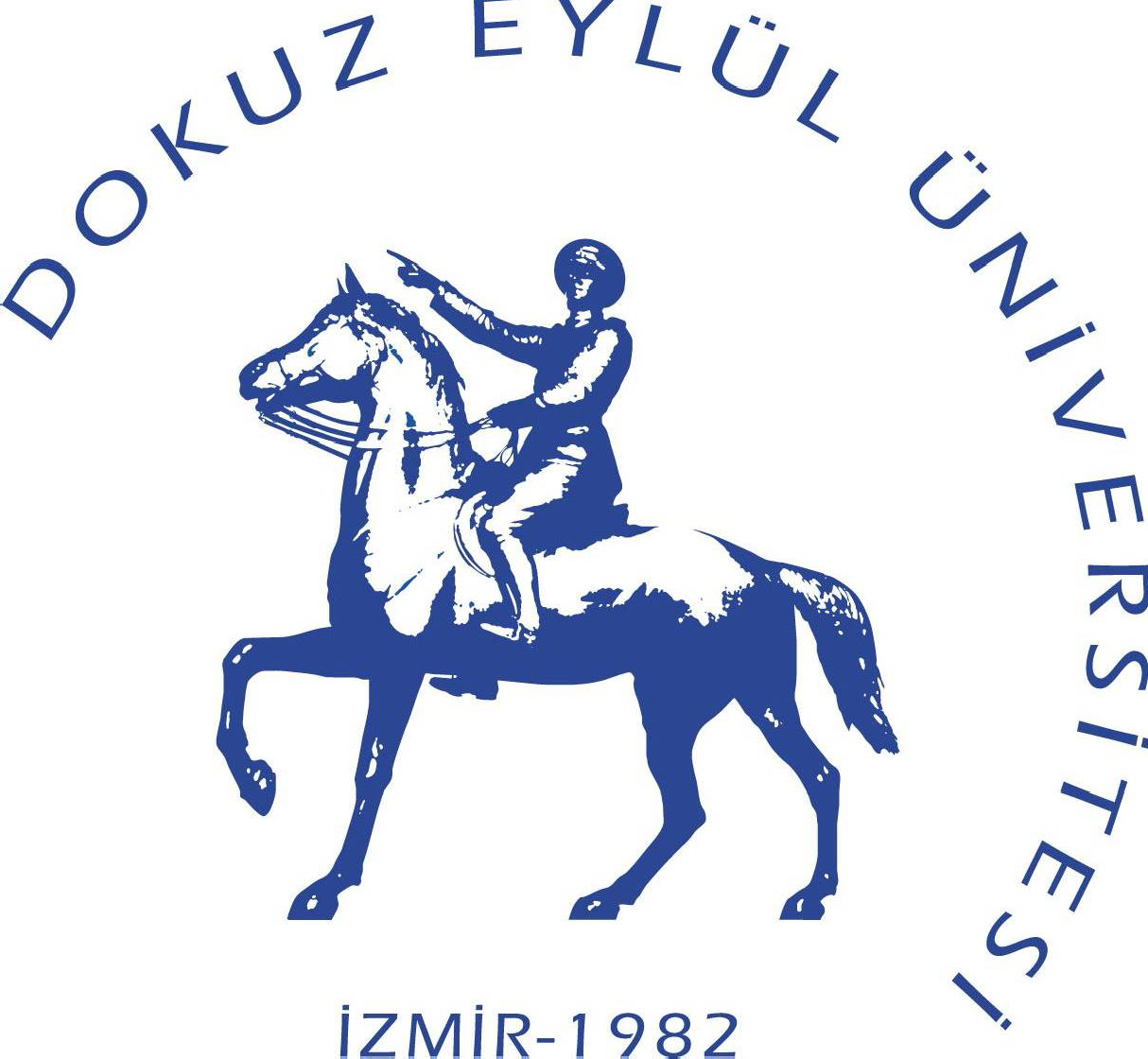 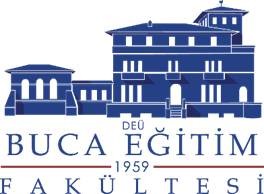 DOKUZ EYLÜL ÜNİVERSİTESİ BUCA EĞİTİM FAKÜLTESİ ÖĞRENCİ İLİŞİK KESME FORMUDekanlık Öğrenci İşleri Tarafınan Doldurulacaktır.Yukarıda adı, soyadı yazılı öğrenci mezun olmak için alması gereken tüm dersleri alıp, başararak MEZUNİYETE hak kazanmıştır.Kontrol eden ve Onaylayan Memurun:Adı Soyadı:Tarih:İmza:                 Anabilim Dalı Başkanı                  (Adı Soyadı, İmzası)